GrochProjekt LT-PL-4R-283 „Partnerstwo. Przedsiębiorczość. Działanie” (angl. Partnership.  Entrepreneurship.  Action. – skrót PEA) w ramach Programu Współpracy „Interreg V-A Litwa-Polska” jest przeznaczony dla młodych ludzi z obszaru pogranicza, którzy chcą rozpocząć, rozwijać swoją działalność gospodarczą –   dzięki stwarzaniu warunków do tworzenia nowych miejsca pracy, budowaniu umiejętności oraz spełniania własnych marzeń.Groch symbolizuje partnerstwo, rozwój pomysłów i nowych biznesów młodzieżowych – plon. Zasiany i uprawiany groch, podobnie jak wiedza o przedsiębiorczości w tym nabywanie nowych umiejętności, realizacja własnych pomysłów przynosi plony. Każdy „zasiany” pomysł na biznes rośnie, wzmacnia się i stwarza młodym ludziom z pogranicza możliwości prowadzenia biznesu, samorealizacji oraz aktywnego  uczestnictwa w rozwoju własnego kraju. Groch to symbol płodności i dobrego samopoczucia, dlatego oczekuje się, że groszek zasiany podczas realizacji projektu pogranicznego będzie potwierdzeniem pomyślnych wyników projektu, który będzie wzrastał w społeczności litewskiej i polskiej.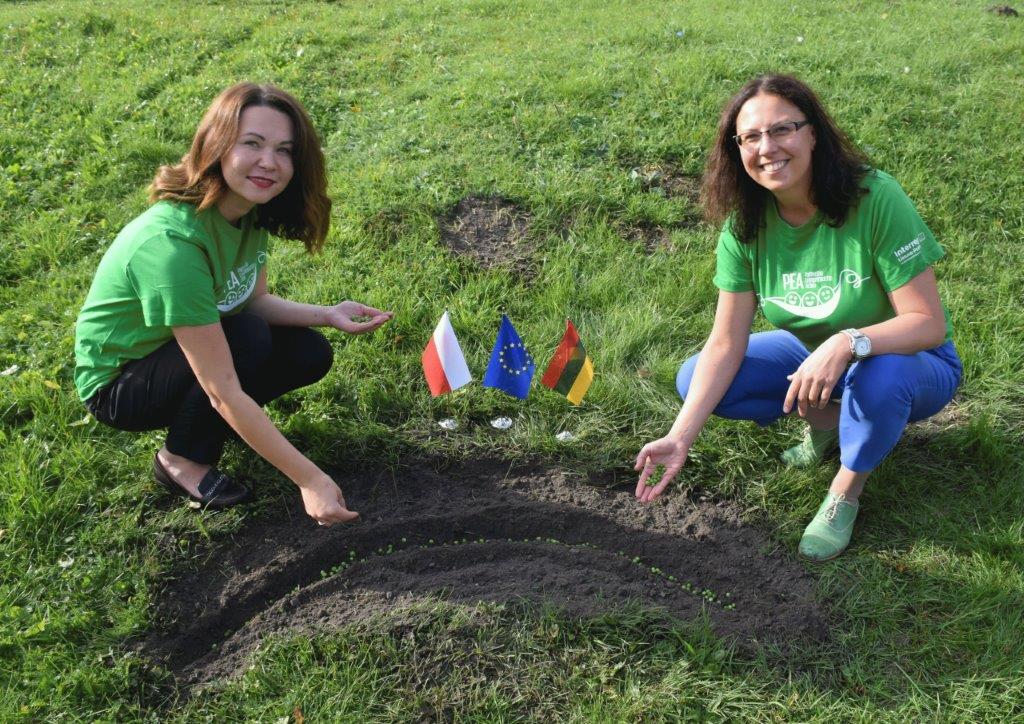 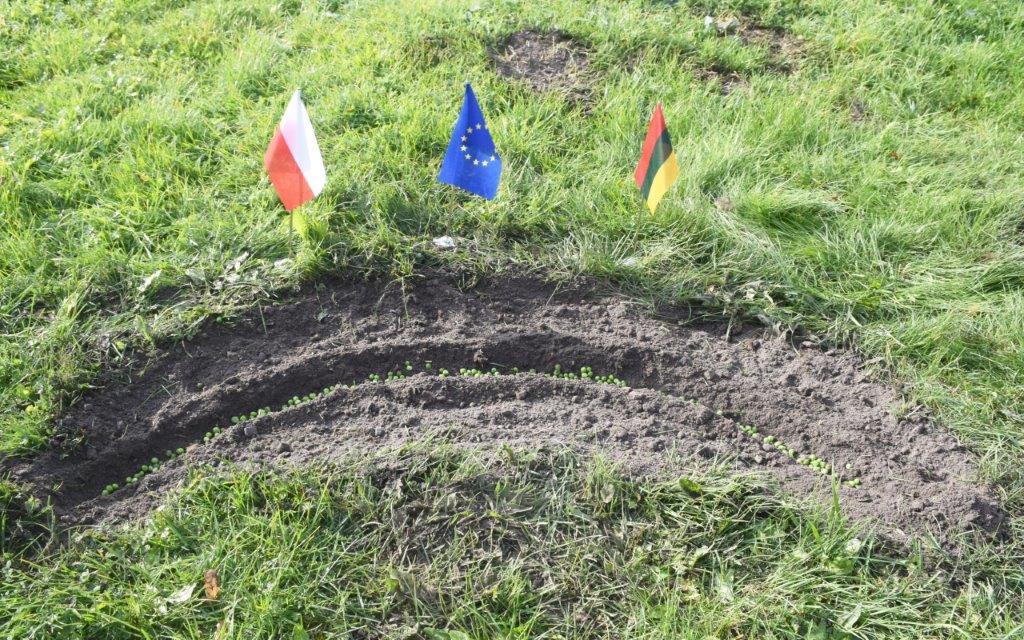 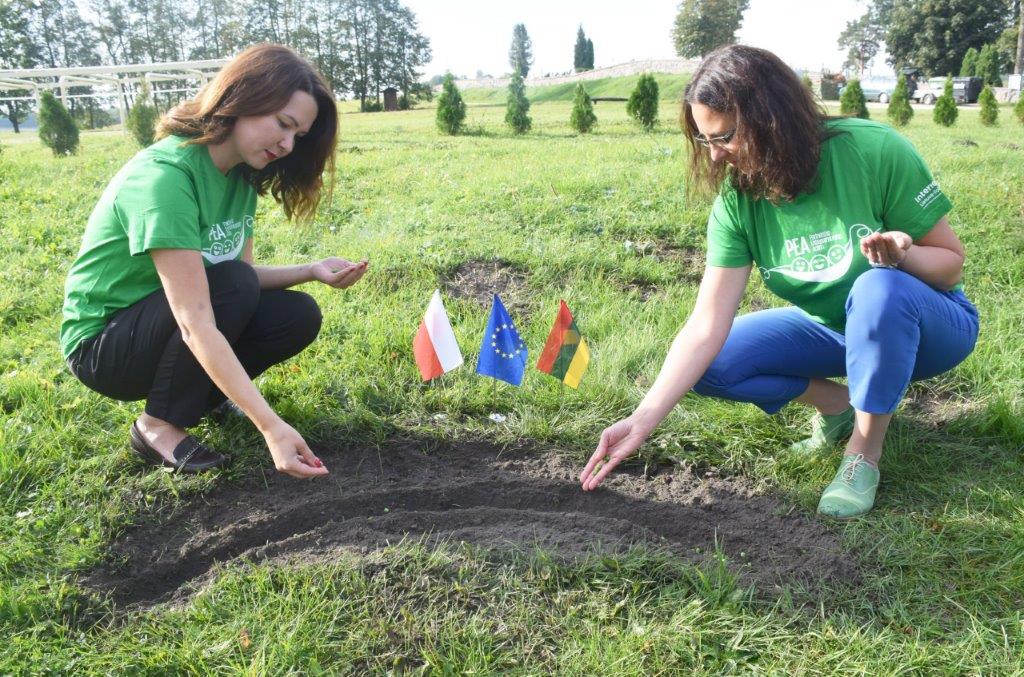 